Называем правильно все части тела человека.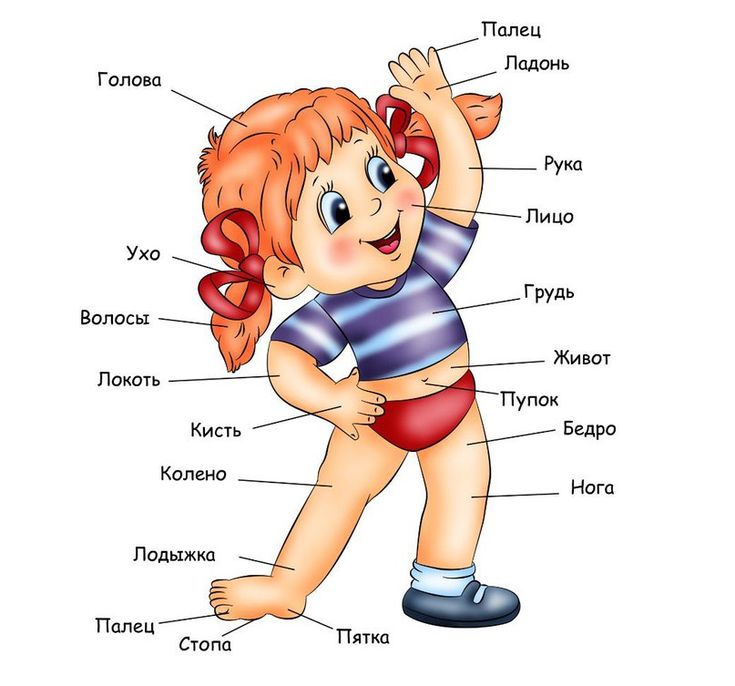 